Los medios de verificación MV1 y MV2 deben presentarse en la solicitud en físico y en formato digital conforme la siguiente tabla: Nota: 1. El código de local debe consignarse según formato de licenciamiento A3, por ejemplo: F01L012. El nombre del medio de verificación debe ser el mismo  en la solicitud en físico y en formato digital.3. Folios hace referencia al rango de páginas donde se ubica el medio de verificación de la solicitud en físico.El medio de verificación MV3 debe presentarse en la solicitud en físico y en formato digital conforme la siguiente tabla:Notas:1. El nombre del medio de verificación debe ser el mismo  en la solicitud en físico y en formato digital.2. Folios ha ce referencia al rango de páginas donde se ubica el medio de verificación en la solicitud en físico.SUPERINTENDENCIA NACIONAL DE EDUCACIÓN SUPERIOR UNIVERSITARIA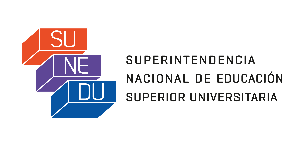 FORMATO DE LICENCIAMIENTO BB24NOMBRE DE LA UNIVERSIDADREPRESENTANTE LEGALCONDICIÓN IIIInfraestructura y equipamiento adecuado al cumplimiento de sus funciones (aulas, bibliotecas, laboratorios, entre otros).COMPONENTE III.5Disponibilidad de servicios públicos.INDICADOR 24Disponibilidad de internet en los ambientes que brinden el servicio educativo de todos sus locales. El servicio de internet debe contar con banda ancha requerida para la educación superior universitaria, conforme a lo establecido por el órgano competente y de acuerdo a la disponibilidad del servicio de telecomunicaciones en la región.  1. MEDIO DE VERIFICACIÓN (MV)MV1: Contrato del servicio de internet, indicando las características del mismo; yMV2: Último recibo de pago del servicio de internet,  sin registrar deuda; yMV3: Formato de licenciamiento C3.2. CONSIDERACIONES PARA EL CUMPLIMIENTO DEL INDICADOR El servicio de internet debe estar disponible para los ambientes que brinde el servicio educativo de la universidad (aulas, biblioteca, laboratorio de cómputo, laboratorios y talleres de enseñanza, ambientes para docentes). La universidad debe garantizar el servicio de internet con una banda ancha requerida para la educación superior universitaria.MV1Los contratos deben indicar la razón social y/o RuC de la universidad.MV2El Recibo de pago debe indicar la razón social y/o RuC de la universidad.MV3La universidad debe presentar el formato de licenciamiento C3 debidamente llenado. CÓDIGO DE LOCALES1CÓDIGO DEL MEDIO DE VERIFICACIÓNNOMBRE DEL MEDIO DE VERIFICACIÓN2 UBICACIÓN EN LA SOLICITUD(indicar folios correspondientes)3MV1MV2MV1MV2MV1MV2CÓDIGO DEL MEDIO DE VERIFICACIÓNNOMBRE DEL MEDIO DE VERIFICACIÓN1UBICACIÓN EN LA SOLICITUD(indicar folios 2 correspondientes)MV33. OBSERVACIONES ADICIONALES DE LA UNIVERSIDAD